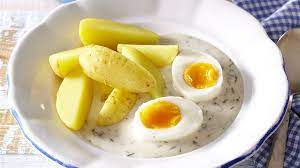 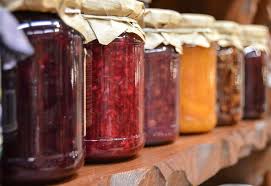 Jídelní lístek 11.4.2022 – 17.4.2022Pondělí 11.4.2022		Polévka: vločkováVepřové kostky na paprice, těstovinyÚterý   12.4.2022 		Polévka: hašePečené kuřecí stehno, bramboryStředa   13.4.2022      		Polévka: hovězí s rýžíVepřové na kmíně, zelí, bramborový knedlíkČtvrtek 14.4.2022  		Polévka: pórkováZapečené těstoviny s uzeným masem, červená řepaPátek   15.4.2022 				Polévka: zeleninová se zavářkou 	Koprová omáčka, vařené vejce, bramborySobota  16.4.2022				Polévka: selská s vejciBurgundská pečeně, houskový knedlíkNeděle  17.4.2022		Polévka: hovězí vývar s nudlemiVepřový řízek, bramborový salát